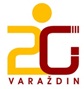 			Druga gimnazija Varaždin			Hallerova aleja 6a,  42000 VaraždinOBAVIJEST KANDIDATIMA ZA RADNO MJESTO NASTAVNIKA/ICE LATINSKOG JEZIKATestiranje za radno mjesto nastavnika/ice latinskog jezika provesti će se 25. veljače 2020. umjesto 26. veljače 2020. godine kao što je bilo objavljeno u natječaju, zbog iznenadnih službenih obaveza jednog člana Povjerenstva.Povjerenstvo za procjenu i vrednovanje kandidata